<Briefkopf des Veranstalters><Briefkopf der Krankenkasse>Ort, DatumRECHNUNG famoses <evtl. Rechnungsnummer angeben>Sehr geehrte Damen und Herren,Sie und / oder Ihr Kind haben an der famoses- Schulung teilgenommen. Diese Schulung für Eltern von Kindern mit Epilepsie und betroffene Kinder fand vom       --- bis --- in den ---Räumen- Anschrift statt. Wir erlauben uns daher, Ihnen € 510 bzw 1020  in Rechnung zu stellen. Bitte überweisen sie bis spätestens ---- oben genannten Betrag auf das Konto -----Mit freundlichen Grüßen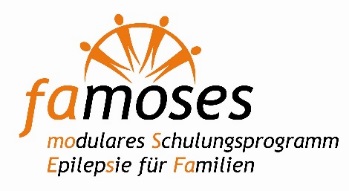 AbtretungserklärungHiermit erkläre ich mich damit einverstanden, dass <Veranstalter> im Rahmen desKostenerstattungsverfahrens für die  famoses Epilepsieschulung die Rechnung direkt an die Krankenkasse stellt.Mit freundlichen Grüßen<Unterschrift der Eltern>